OŠ ALOJZIJA STEPINCA
ZAGREB, PALINOVEČKA 42Na temelju članka 107. Zakona o odgoju i obrazovanju u osnovnoj i srednjoj školi („Narodne novine“ broj 87/08, 86/09, 92/10, 105/10, 90/11, 5/12, 16/12, 86/12, 126/12, 94/13, 152/14, 07/17, 68/18, 98/19, 64/20, 151/22, 155/23,156/23), odredbama Pravilnika o načinu i postupku zapošljavanja u Osnovnoj školi Alojzija Stepinca (u daljnjem tekstu: Pravilnik)  ravnateljica škole objavljujeNATJEČAJza zasnivanje radnog odnosa za radno mjestoSpremačica  - rad na neodređeno, puno radno vrijeme (40 sati tjedno) -  1 izvršitelj  - probni rad sukladno zakonskim propisimaNa natječaj se mogu javiti muške i ženske osobe u skladu sa Zakonom o ravnopravnosti spolova (Narodne novine 82/08. i 69/17.) Izrazi koji se koriste za osobe u muškom rodu su neutralni i odnose se na muške i ženske osobe.Mjesto rada: Osnovna škola Alojzija Stepinca, Zagreb, Palinovečka 42 i Kuzminečka 14Uvjeti za zasnivanje radnog odnosa: uz opći uvjet za zasnivanje radnog odnosa sukladno Zakonu o radu ( NN br. 93/14, 127/17, 98/19,151/22, 155/23, 156/23),  kandidati moraju ispuniti posebne uvjete prema  Pravilniku o  radu Osnovne škole Alojzija Stepinca. 
Uvjeti:
- završena osnovna škola
Radni odnos ne može zasnovati osoba za koju postoje prepreke za zasnivanje radnog odnosa iz članka 106. Zakona.U prijavi na natječaj navode se osobni podaci podnositelja prijave (osobno ime, adresa stanovanja, broj telefona, odnosno mobitela, e-mail adresa) i naziv radnog mjesta na koje se prijavljuje.Uz pisanu i vlastoručno potpisanu prijavu na natječaj kandidati obavezno prilažu:    1.  životopis   2. dokaz o stečenoj stručnoj spremi   3. dokaz o državljanstvu    4. uvjerenje da nije pod istragom i da se protiv kandidata ne vodi kazneni postupak glede zapreka za zasnivanje radnog odnosa iz članka 106. Zakona o odgoju i obrazovanju u osnovnoj i srednjoj školi ne starije od dana raspisivanja natječaja   5. elektronički zapis ili potvrdu o podacima evidentiranim u matičnoj evidenciji Hrvatskog zavoda za mirovinsko osiguranje.Navedene isprave odnosno prilozi dostavljaju se u neovjerenoj preslici i ne vraćaju se kandidatima nakon završetka natječajnog postupka.Prije sklapanja ugovora o radu odabrani kandidat dužan je sve navedene priloge odnosno isprave dostaviti u izvorniku ili u preslici ovjerenoj od strane javnog bilježnika sukladno Zakonu o javnom bilježništvu  (Narodne novine broj 78/93., 29/94., 162/98., 16/07., 75/09., 120/16. )Osoba koja se poziva na pravo prednosti pri zapošljavanju sukladno članku 102. Zakona o hrvatskim braniteljima iz Domovinskog rata i članovima njihovih obitelji (Narodne novine broj 121/17, 98/19 i 84/21), članku 48. stavku 1.-3. Zakona o civilnim stradalnicima iz Domovinskog rata (Narodne novine broj 84/21), članku 48. f Zakona o zaštiti vojnih i civilnih invalida rata (Narodne novine broj 33/92, 57/92, 77/92., 27/93, 58/93, 2/94, 76/94, 108/95, 108/96, 82/01, 103/03, 148/13 i 98/19), članku 9. Zakona o profesionalnoj rehabilitaciji i zapošljavanju osoba s invaliditetom (Narodne novine broj 157/13, 152/14, 39/18 i 32/20) dužna je u prijavi na javni natječaj pozvati se na to pravo i uz prijavu na natječaj priložiti svu propisanu dokumentaciju prema posebnom zakonu, a ima prednost u odnosu na ostale kandidate samo pod jednakim uvjetima. Osoba koja se poziva na pravo prednosti pri zapošljavanju u skladu s člankom 102. Zakona o hrvatskim braniteljima iz Domovinskog rata i članovima njihovih obitelji uz prijavu na natječaj dužna je priložiti sve dokaze o ispunjavanju uvjeta iz natječaja i ovisno o kategoriji u koju ulazi sve potrebne dokaze (članak 103.st.1.Zakona) dostupne na poveznici Ministarstva hrvatskih branitelja:https://branitelji.gov.hr/UserDocsImages//dokumenti/Nikola//popis%20dokaza%20za%20ostvarivanje%20prava%20prednosti%20pri%20zapo%C5%A1ljavanju- %20ZOHBDR%202021.pdf Osoba koja se poziva na pravo prednosti pri zapošljavanju u skladu s člankom 48. Zakona o civilnim stradalnicima iz Domovinskog rata uz prijavu na natječaj dužna je priložiti sve dokaze o ispunjavanju uvjeta iz natječaja te priložiti dokaze o ispunjavanju uvjeta za ostvarivanje prava prednosti pri zapošljavanju (članak 49.st.1.Zakona) dostupne na poveznici Ministarstva hrvatskih branitelja: https://branitelji.gov.hr/UserDocsImages//dokumenti/Nikola//popis%20dokaza%20za%20ost varivanje%20prava%20prednosti%20pri%20zapo%C5%A1ljavanju- %20Zakon%20o%20civilnim%20stradalnicima%20iz%20DR.pdfZa kandidate prijavljene na natječaj koji ispunjavaju formalne uvjete natječaja, čije su prijave pravodobne i potpune, provest će se vrednovanje u skladu s Pravilnikom o načinu i postupku zapošljavanja u Osnovnoj školi Alojzija Stepinca.Potpunom prijavom smatra se prijava koja sadrži sve podatke i priloge navedene u natječaju. Nepotpune i nepravodobne prijave neće se razmatrati.
Osoba koja ne podnese pravodobnu ili potpunu prijavu ili ne ispunjava formalne uvjete iz natječaja ne smatra se kandidatom u postupku natječaja i ne obavještava se o razlozima zašto se ne smatra kandidatom natječaja.Poziv na vrednovanje uputit će se na e-mail adresu kandidata koji ispunjavaju uvjete natječaja. Kandidat koji ne pristupi vrednovanju ili ne dođe u točno naznačeno vrijeme smatrat će se da je povukao prijavu na natječaj te se ne smatra kandidatom. Sadržaj i način vrednovanja za pripremanje kandidata bit će objavljeni na mrežnoj stranici Škole istovremeno s objavom natječaja.Vrijeme i mjesto održavanja vrednovanja objavit će se najkasnije tri dana prije dana određenog za vrednovanje putem mrežne stranice Škole.Rok za podnošenje prijave na natječaj je osam (8) dana od dana objave natječaja.Prijave na natječaj dostavljaju se neposredno ili poštom na adresu Osnovne škole Alojzija Stepinca, Zagreb, Palinovečka 42, s naznakom „za natječaj – upisati naziv radnog mjesta“.Obavijest o rezultatima natječaja Škola će objaviti na mrežnoj stranici škole te se smatra da je dostava obavljena istekom roka od 8 dana od dana javne objave.Podnošenjem prijave na natječaj kandidat daje privolu Osnovnoj školi Alojzija Stepinca za obradu osobnih podataka kandidata iz natječajne dokumentacije u svrhu provedbe natječajnog postupka sukladno važećim propisima o zaštiti osobnih podataka.Natječaj je objavljen na Oglasnoj ploči i mrežnim stranicama Škole i mrežnim stranicama Hrvatskog zavoda za zapošljavanje Zagreb. Natječaj traje od 6.6.2024. do 14.6.2024. godine.Ravnateljica:                                                                                     Darka Bebić Štimac, prof.
							  u.z. Željkica Milić Pešec, prof.Dostaviti: 1. Mrežna stranica i oglasna ploča Hrvatskog Zavoda za zapošljavanje 2. Mrežna stranica i oglasna  ploča Osnovne škole Alojzija Stepinca KLASA: 112-02/24-01/4                                                                                                                                        URBROJ: 251-313-24-2                                                                                                           Zagreb,    6.6.2024.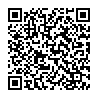 